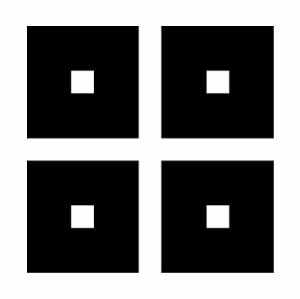 のろし狼煙上げイベント開催9月25日(日曜日)10:00～13:00会場：坂口農村公園（主会場）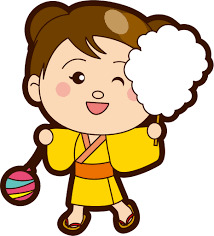 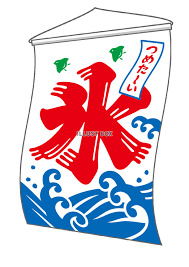 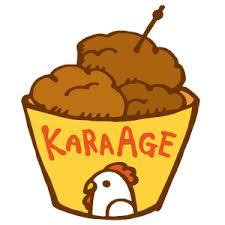 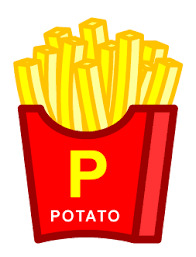 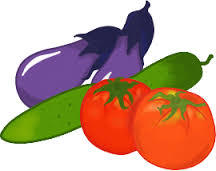 問い合わせ先：宍道公民館☎66-0811　主催：金山要害山保存会　会長　伊原　隆このイベントは、「ふるさと島根定住財団」の助成金制度を活用して開催しています。